Stratégie de la NASAFais par : Jacob RoyBase (Command Center)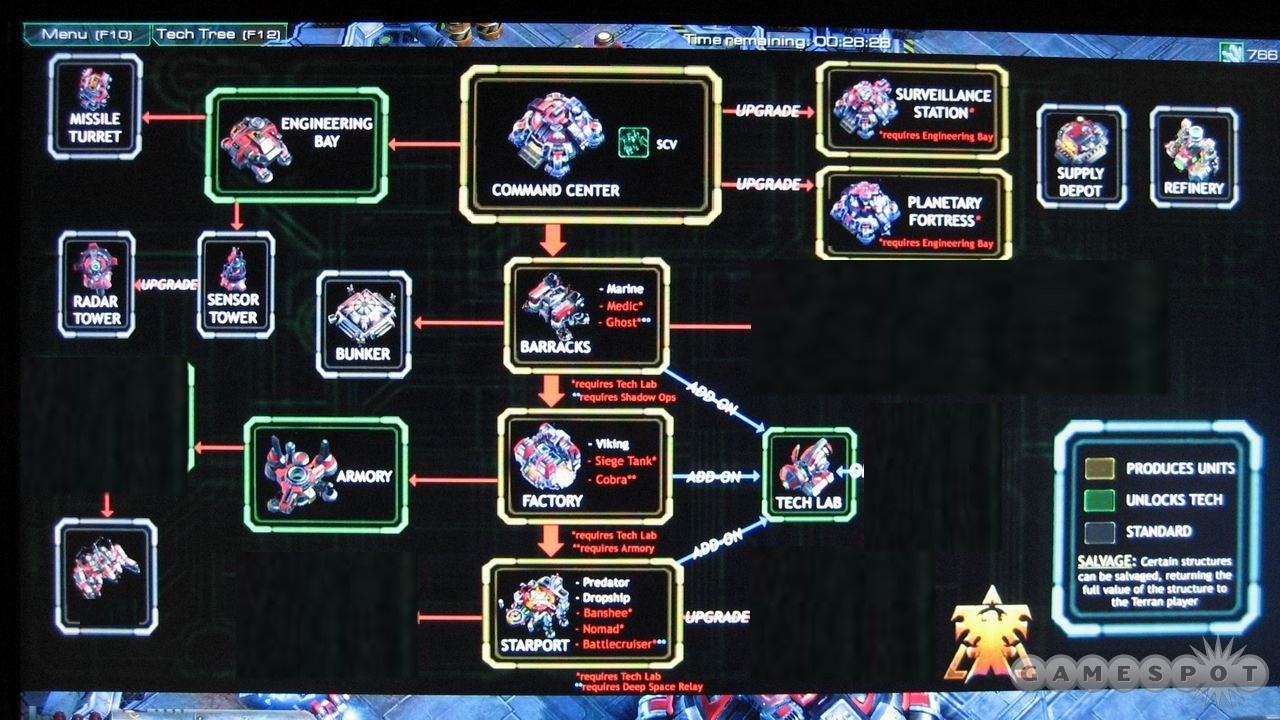 